муниципальное бюджетное образовательное учреждение«МБОУ ЦО №58 „Поколение будущего”»Конспектфронтального занятия в подготовительной группе комбинированной направленностина тему: «Тула - мой любимый город»Подготовила:учитель-логопед высшей категорииКоткова Ирина АнатольевнаТема«Тула – мой любимый город»Форма организацииФронтальнаяОбразовательные областиПриоритетная:  Речевое развитие Образовательные областиВ интеграции: Художественно-эстетическое развитие:Формирование художественного вкуса, музыкального слухаСоциально-коммуникативное развитие:Социализация, развитие общения, нравственное воспитание; Физическое развитие:Формирование начальных представлений о здоровом образе жизни.Цель:Развитие компонентов речи у детей с ОНР, углубление знаний о родном городе, активизация словаря по заданной теме.Задачи:Задачи:1. Коррекционно-образовательныеуточнять, активизировать и актуализировать словарь по теме: «Тула - мой любимый город»:существительные: достопримечательности, Кремль, набережная, Упа, оружейник, город-герой, оборона, парк, экзотариум, насекомое, земноводное животное, символ, флаг, герб, гимн, щит, музей, шлем, труженики, лесоруб, сороконожка, листопад, снегопад и другие.прилагательные: Тульский, любимый, неповторимый, древний, старинный, древний, современный, единственный, уникальный, оружейная, печатный, Александровский, Платоновский, Белоусовский, мастеровые, расписной и другие.глаголы: гордиться, защищать, оберегать, любить, восхищаться, проявлять, славиться и другие;совершенствовать навык звукового анализа;развивать умение ориентироваться в пространстве и частях своего тела;формировать навык чтения в непривычной плоскости;учить образовывать сложные слова из двух основ при помощи сложения (лесоруб, самолет, самовар, снегопад и т.д.);совершенствовать лексико-грамматический строй речи;закреплять навык написания букв на слух и читать, получившееся слово;развивать логическое мышление.2. Коррекционно-развивающие:Развивать умение связно высказывать свое мнение, отвечать на вопрос полным предложением,развивать фонематический слух,развивать зрительное внимание, развивать общую и тонкую моторику, координацию речи с движением,развивать познавательную активность детей в процессе расширения знаний о родном городе.3. Коррекционно-воспитательныеФормировать чувство патриотизма, гордости и любви к родному городу, проявления интереса к истории и традициям Тулы;воспитывать инициативность и самостоятельность в речевом общении с окружающими;способствовать углублению и обобщению имеющихся представлений детей о родном городе;воспитывать навык сотрудничества в игре, работы в коллективе;воспитывать умение отстаивать свою точку зрения;развивать эмоциональную отзывчивость, доброжелательность;побуждать умение включаться в совместную деятельность.4. Задачи с учётом индивидуальных особенностей детейФокусировать внимание Есении и Сони на групповых обсуждениях (Чем ты занимаешься в парке?)контролировать у Маркела и Алисы звуки, которые находятся в стадии автоматизации (произнеси правильно слово)побуждать Леона давать высказать свое мнение другим детям.Предварительная работаБеседы с детьми о городе Тула;просматривание презентации «Электроник» о Туле;обсуждение понятия слова «Улица», ее признаков (название, дома, части улицы), схема улицы, карта города (на занятиях по краеведению)посещение Платоновского парка, Ясной Поляны с родителями и воспитателем; рассказ о возникновении оружейного дела в Туле (в группе с воспитателем);рассматривание фотографий «Достопримечательности родного города»;знакомство с символами нашего города, с известными людьми, которые прославили Тульский край; Выпекание пряников по Тульским рецептам на занятии по познавательному развитию;создание выставки совместно с родителями «Наш Тульский край».Средства:полотно от игры «Твист», имитирующее карту города Тула, кегли;детские мольберты с магнитной доской, магниты;сундук с гербом Тулы, пряничная коробка,флаг города Тулы с гербом.Оборудование:проектор для показа слайдов,ноутбук,беспроводная мышь,экран,мобильный телефон с записями Тульского гимна и музыки для игры «Насекомые и земноводные».Демонстрационный материал:презентация со слайдамиТульские самоварыТульские гармони;Тульский пряникРаздаточный материалмаркеры; тряпочки для стирания; фишки красного, синего и зеленого цветов для звукового анализа; маленькие подносы для размещения фишек и прочего; картинки с изображением насекомых и земноводных животных;Тульские пряники;Этап деятельностиВремяСодержание непосредственно-образовательной деятельностиСодержание непосредственно-образовательной деятельностиСодержание непосредственно-образовательной деятельностиСодержание непосредственно-образовательной деятельностиЭтап деятельностиВремяПриемыДеятельность педагогаДеятельность детейПланируемый результат1. Организационный мотивационный этап5 минутПриветствие-игра- Ребята, сегодня мы отправимся в уникальное путешествие по нашему родному городу Туле. Город наш такой большой, красивый и к тому же старинный, что он хранит много тайн и даже сокровищ.  Я предлагаю отправится сегодня на поиски сокровищ, которые хранятся в нашем любимом городе. Вы готовы? Но путь нам предстоит не легкий и не быстрый. Представьте, что это карта Тулы (на полу расстелено полотно от игры «Твист» с хаотичным расположением цифр). Как только мы будем двигаться в новое место, мы должны сказать, как же в него попасть? Можно наступать только на кружки в направлении к следующей цифре. Всем понятно?Самым замечательным местом в нашем городе является, конечно, наш детский сад «Маленькая страна». И из него мы и начнем свое путешествие (на экране появляется фото нашего садика)Дети стоят перед «картой города» и доской вместе с логопедом, выполняют действия по ходу заданий.Создание доброжелательного настроения, настрой на работу.1. Организационный мотивационный этап5 минутСюрпризный моментСоздание проблемной ситуацииОбъявление логопеда о поиске сокровищ.- Чтобы попасть в следующее место, нам необходимо расшифровать его название. А спряталось оно в первых звуках картинок, которые сейчас появятся на экране. Эти звуки мы запишем буквами и прочтем.Внимательно слушают, осознают проблему.Дети справляются с заданием, называют первое место, куда отправятся в путешествие по городу Тулу.Выход из проблемной ситуации- Итак, куда мы отправляемся?Правильно в Кремль.Дети говорят название картинки, называют первый звук в слове.Когда буквы появляются под каждой картинкой, прочитывают слово «Кремль».Дети справляются с заданием.2. Основной (содержательный, деятельностный) этап20 минут1. Повторение пройденного материала, беседа, вопрос-ответ.На экране появляется слайд с изображением Тульского Кремля. -  Ребята, а знаете ли вы что такое Кремль, и для чего он был нужен в старину городу?  Сколько ему лет?- А знаете ли вы сколько башен в нашем Кремле (на экране появляется схема Тульского Кремля).- Теперь отметим на нашей карте Тульский КремльДети вспоминают информацию о Кремле. Дают свои предположения. Рассказывают о башнях, их предназначении. Считают башни.Выходит ребенок к полотну и проходит от цифры 1 к цифре 2, четко называя свои действия:- я сделаю два шага вперед и один вправо.Некоторые из детей затрудняются с ответом.Тульскому Кремлю уже 500лет. Всего в кремле 9 башен и 4 из них с воротами. Нужен он городу был для защиты от нападения врага. Возникают трудности с определением лево-право.2. Основной (содержательный, деятельностный) этап2.Практическое задание. «Звуковой анализ слова -кремль»3. Упражнение «Прочитай по зигзагу» (создание проблемной ситуации).РассказИгра «Напиши только согласными»Игра «Карта города»4. Динамическая пауза«Мы по городу шагаем»5.Игра «Гуляем в парке»Вопрос - ответ6. Подвижная игра «Насекомые – земноводные»Игра «Карта города»7.Виртуальная экскурсия «Музей оружия»Отгадывание загадкиИгра «Карта города»8. Упражнение «Собери слово»Словообразова-ниеРассматривание демонстрационного материала.Беседа, вопрос-ответ.Игра «Карта города»9. Отгадай загадку.Отгадывание загадки- Сейчас, дети, присядьте за столы и давайте подберем звуковую схему к слову кремль.- Давайте проверим ее на доске (логопед просит называть каждый звук и цвет, которым он обозначается, выкладывая цветными магнитами под каждой буквой. А теперь назовите мне сколько в этом слове букв и сколько звуков. - А мы отправляемся в следующее замечательное место нашего города. И чтобы понять куда мы идем, нам необходимо прочитать его название. Но читать мы будем не как обычно, а по зигзагу (на экране появляется шифровка со схемой прочтения.Буквы каких цветов мы видим?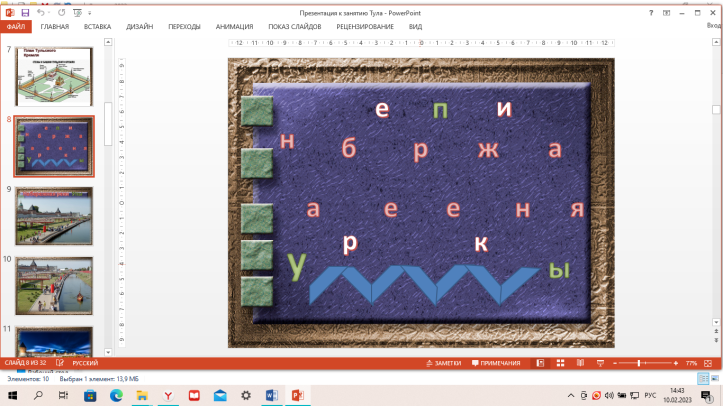 На экране появляются изображения Казанской набережной- Ребята, Казанская набережная — это пешеходная набережная протяженностью около километра, расположена в Центральном районе Тулы между Тульским оружейным заводом и Кремлем. Для гостей Тулы и местных жителей была открыта в День города, 8 сентября 2018 года, поэтому это красивое место очень современное и достаточно новое.Само слово набережная очень большое, поэтому я вас попрошу записать его только согласными. Твердые согласные подчеркните синим цветом, а мягкие – зеленым.- А теперь отметим на нашей карте набережную реки Упы. - Друзья, предлагаю немного еще прогуляться по нашему городу и заодно размяться.Мы по городу шагаем (шагаем на месте)То, что видим, называем:Светофоры и машины (поворот головы влево)Ярмарки и магазины (поворот вправо)Скверы, улицы, мостыИ деревья, и кусты! (Потянулись, присели).- А нам нужно идти дальше в поисках сокровищ. Следующее место будет таким. Нарисуйте табличку из четырех квадратиков. Записывайте буквы, которые я вам диктую. Последняя буква К, слева от нее Р, первая П справа от нее А. Что же у вас получилось?Верно, это парк. Но в Туле не один, а несколько парков. Какие вы знаете? В зареченском районе есть еще Александровский парк. Для чего парки нужны городу? Почему их называют легкими города?Я вам хочу предложить еще одно замечательное место в Центральном парке, но, чтобы туда попасть, мы все встанем и пройдем со мной. Постройтесь, пожалуйста в шеренгу. Я назову это место шепотом, а вы его будете передавать по цепочке, и крайний из вас, назовет его вслух.- Чтобы встретиться с обитателями этого увлекательного места предлагаю сыграть в подвижную игру «Насекомые – земноводные».Логопед проверяет правильность выполнения задания.- Отметим на нашей карте «экзотариум».- Ребята мы уже приближаемся к нашим сокровищам. Отгадайте мою загадку:В нем предметы стариныДо сих пор сохранены,Любознательный народПосмотреть на них идет.Верно это музеи. Чтобы узнать какой первый музей мы посетим, давайте вспомним символы нашего города. На экране появляется слайд с гербом Тулы, далее звучит гимн Тулы.Верно, и следующий музей - это музей оружия (на доске появляется слайд с музеем оружия.- Открыт музей был 30 августа 1873 года в одной из комнат правления Тульского оружейного завода. Современное здание музея, которое вы видите на фото, было открыто для посещения в 2012 году. Так вот одно из сокровищ нашего города - это вековые традиции и секреты наших оружейников, которые издавна трудятся над созданием оружия для защиты всей нашей страны от врагов.- Отметим на нашей карте Музей оружия.-Ребята, давайте сыграем в такую игру. Я буду вам называть два слова, а вы из нах попробуйте собрать одно большое. Например: из слов листья падают, получится одно – листопад. Сорок ножек…, лес рубит…, сам летит..., сам катит…, сам варит…(на экране появляются картинки с изображением полученных предметов).Как вы думаете какое из этих слов больше всего подходит к Туле?На экране появляется фотография музея самоваров. Я принесла вам показать настоящий тульский самовар. Подходите рассмотрим, из каких частей он состоит. А знаете ли вы кто были первыми самоварщиками в России?Так вот еще одним нашим сокровищем является Тульский самовар.- Отметим на нашей карте Музей самоваров. - У меня для вас есть еще одна загадка:В руки ты её возьмёшь, То растянешь, то сожмёшь. Звонкая, нарядная, русская, двухрядная.Верно, это гармонь. И ее я вам тоже покажу (показывает детям разные гармони)Так вот гармонь тоже можно назвать сокровищем Тулы. О ней мы с вами говорили. Вы помните кто первым ее создал?Тула – это родина отечественных ручных гармоник. Наряду с самоварами тульская гармонь стала символом города, известным далеко за его пределами.Дети присаживаются за столы. Берут из подносов фишки и на маркерной доске выполняют задание.Дети отвечают (5 звуков, но 6 букв)Дети отвечают: «Красные, белые, зеленые».Дети читают сначала первое слово «набережная». Затем второе «реки» и третье «Упы». Дети разглядывают слайдыДети выполняют задание на маркерных досках (нбржн). Подчеркивают.Выходит ребенок к полотну и проходит от цифры 2 к цифре 3, называя свои действия.Дети вместе с логопедом выполняют движения со словами.Дети записывают и называют слово «парк».Дети дают ответы.Дети передают слово шепотом по цепочке. Крайний ребенок называет вслух слово Экзотариум.Дети делятся на две команды. Из общего набора картинок, выбирают нужную и бегут к мольберту, чтобы повесить ее.Дети исправляют ошибки.Выходит ребенок к полотну и проходит от цифры 3 к цифре 4, называя свои действияДети отвечают: «Музеи»Дети рассматривают и описывают герб Тулы, слушают гимн. Делают вывод о том, что первым будет музей оружия.Выходит ребенок к полотну и проходит от цифры 4 к цифре 5, называя свои действияДети отвечают (сороконожка, лесоруб, самовар)Дети: самоварДети с удовольствием рассматривают, задают вопросы, слушают, отвечают на вопросы.Выходит ребенок к полотну и проходит от цифры 5 к цифре 6, называя свои действия.Дети отвечают: гармонь.Все дети справляются с заданиями.У некоторых детей возникают затруднения, кто-то быстро справляется с заданием.Дети восторженно произносят: «Я тоже там был»У некоторых детей возникают трудности.Возникают трудности с определением лево-право.С удовольствием выполняют.Кто то допускает ошибки при написании букв («зеркалит»)Активно участвуют в беседе, называют Белоусовский, Платоновский парки.С удовольствием включаются в игру.С удовольствием играют.Все активно принимают участие в обсуждении, делают выводы.Трудностей не возникаетАктивно пытаются образовывать слова.Первыми исторически зарегистрированными самоварщиками были русские братья Лисицыны Иван Федорович и Назар Федорович. В 1778 году они сделали свой самовар, и в том же году Назар Лисицын зарегистрировал первую в России самоварную фабрику на улице Штыковой, что в Заречье.Трудностей не возникаетОтветы детей:Иван Сизов в 1830 году изготовил прообраз современной тульской гармони. Н.И. Белобородов предложил мастеру Л.А. Чулкову изготовить для него инструмент с двухрядной клавиатурой по собственным эскизам. 3. Заключительный этап,рефлексия5 минут- Ну что же, ребятки, вы сегодня были большие молодцы, со всеми заданиями отлично справились, поэтому я вам подготовила сюрприз (выносит коробку). Да, это еще одно наше сокровище – тульский пряник.  Некоторые историки-исследователи утверждают, что пряничный промысел возник в Туле намного раньше, чем оружейный, самоварный или гармонный. Первые упоминания о тульском деликатесе были найдены в книге «Старинные производства Тульского края», что пряники на территории Тулы пеклись в 1685 году, медовые и мятные, а также особые «печатные» с затейливыми рисунками, орнаментами и сюжетами.Логопед раздает детям пряники.Ребятки, что вам понравилось на нашем занятии? Что вам больше всего запомнилось? Какие новые слова мы с вами узнали?  Какие места посетили? В какие игры играли?Дети с восторгом догадываются о том, что это тульские пряники.Дети с восторгом и интересом рассматривают пряники.Дети вспоминают, отвечают.Радуются, рассматривают свои пряники, нюхают.